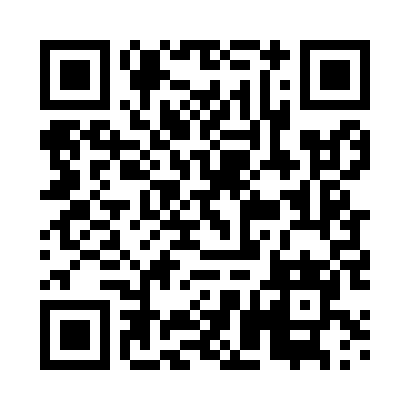 Prayer times for Pluskowesy, PolandWed 1 May 2024 - Fri 31 May 2024High Latitude Method: Angle Based RulePrayer Calculation Method: Muslim World LeagueAsar Calculation Method: HanafiPrayer times provided by https://www.salahtimes.comDateDayFajrSunriseDhuhrAsrMaghribIsha1Wed2:295:1012:415:508:1410:442Thu2:285:0812:415:518:1510:463Fri2:275:0612:415:528:1710:474Sat2:265:0412:415:548:1910:485Sun2:265:0212:415:558:2110:486Mon2:255:0012:415:568:2210:497Tue2:244:5812:415:578:2410:508Wed2:234:5712:415:588:2610:509Thu2:234:5512:415:598:2710:5110Fri2:224:5312:416:008:2910:5211Sat2:214:5112:416:018:3110:5312Sun2:204:4912:416:028:3310:5313Mon2:204:4812:416:038:3410:5414Tue2:194:4612:416:048:3610:5515Wed2:184:4512:416:058:3710:5516Thu2:184:4312:416:068:3910:5617Fri2:174:4112:416:068:4110:5718Sat2:174:4012:416:078:4210:5819Sun2:164:3912:416:088:4410:5820Mon2:164:3712:416:098:4510:5921Tue2:154:3612:416:108:4711:0022Wed2:154:3412:416:118:4811:0023Thu2:144:3312:416:128:5011:0124Fri2:144:3212:416:138:5111:0225Sat2:134:3112:416:138:5211:0226Sun2:134:2912:416:148:5411:0327Mon2:124:2812:416:158:5511:0428Tue2:124:2712:426:168:5611:0429Wed2:124:2612:426:168:5811:0530Thu2:114:2512:426:178:5911:0531Fri2:114:2412:426:189:0011:06